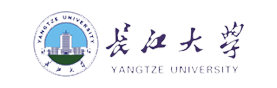 在职硕士研究生招生简章·全国班　　一 学校介绍　　长江大学(Yangtze University)，简称“长大”，是湖北省属高校中规模最大、学科门类较全的综合性大学，为湖北省重点建设的骨干高校，获批湖北省“双一流”建设高校， 是国家“中西部高校基础能力建设工程”入选高校。设有26个二级学院，98个本科专业;有教职工3080人，其中专任教师2159人，教授334人，副教授849人;有博士学位授权一级学科3个，二级学科博士点15个，硕士学位授权一级学科23个，二级学科硕士点128个，硕士专业学位点7个;有全日制普通本专科生33933人，全日制博士、硕士研究生2642人，外国留学生1300余人。　　二 招生学科专业　　本学科专业共设置下列15个研究方向：　　1、外科学专业硕士　　2、临床检验诊断学专业　　3、影像医学与核医学专业　　4、皮肤病与性病学　　5、急诊医学　　6、麻醉学　　7、康复医学　　8、肿瘤学　　9、耳鼻咽喉科学　　10、眼科学　　11、妇产科学　　12、神经病学　　13、儿科学　　14、内科学　　15、护理学　　三 报名条件　　1. 热爱祖国，遵纪守法，品行端正，积极完成本职工作的在职医药卫生专业人员，并经所在单位同意。　　2. 大学本科毕业，且从获学士学位之日起至今工作已满三年。　　四 培养方式　　1、导师应根据培养方案的要求和因材施教的原则，从每个研究生的具体情况出发，在研究生入学后一个月内制定出研究生的培养计划。　　2、对研究生的培养采取课程学习和论文工作相结合的方式。既要使研究生深入掌握基础理论和专门知识，又要使研究生掌握科学研究的基本方法和技能，具有从事科学研究的能力。整个培养过程应贯彻理论联系实际的方针。　　3、在指导上采取导师负责或者和指导小组集体指导相结合的培养方式。　　4、研究生的学习应强调学位课以听课为主，统一考试;选修课可以采取考试、写读书报告的形式完成。教师的作用在于启发他们深入思考与正确判断，培养独立分析问题和解决问题的能力，重视对学生科研能力和方法的训练。　　5、加强硕士研究生的思想政治工作和道德品质的教育，要求硕士研究生认真参加政治理论课和时事政策的学习，积极参加公益劳动。　　五 学习年限及费用学费：27000元/2年　　六 课程设置　　本专业课程设置包括学位课程、非学位课程、补修课和实践环节。研究生实行学分制，应修总学分48学分(具体课程设置见附表)。其中　　1、学位课程：不少于26学分，其中，公共必修课9学分;专业必修课17学分。　　2、非学位课程：不少于12学分。　　3、补修课：以同等学力或跨学科、专业录取的硕士研究生必须补修该专业本科阶段主干课程3门。随本科生修读考核，只记成绩，不计学分。　　4、实践环节：实践课为必修课，含学术活动、教学实践、科研实践、社会实践和临床能力训练，10学分。　　学位课程成绩以75分为合格，≥75分可计学分。非学位课程以60分为合格，≥60分可计学分。硕士生应在入学3个学期内完成培养方案所规定的课程学分。　　七 学位论文　　学位论文工作是研究生培养的重要组成部分，是对研究生进行科学研究或承担专门技术工作的全面训练，是培养研究生创新能力、综合运用所学知识发现问题、分析问题和解决问题能力的主要环节。为了保证学位论文质量，对论文工作加强过程管理，严格执行开题报告、中期检查、论文答辩三个步骤。　　1、选题　　硕士生在导师指导下，通过查阅文献资料、调查研究及预实验等，选择合适的研究题目。选题应遵循以下基本原则：　　(1)选题应对本专业发展和医药卫生事业具有一定的理论意义或实用价值;能够对本专业的科研或临床医疗工作做出一定的实际贡献。　　(2)选题一般应在研究方向范围内，充分利用本专业的优势，尽量与本专业或导师现有的科研课题或科研项目有关。　　(3)选题应在前人的研究基础之上提出新观点或新方法，而不是简单的重复前人的工作，必须在自己的选题范围内做查新工作。　　2、开题报告　　硕士生在确定选题后，应写出文献综述，并最迟于第3学期末在一定范围内(课题组或系)报告，广泛听取意见，经指导教师同意和系审定确认后，制定论文工作计划，开展科学研究。　　开题报告必须有详细记录，记录填写在《研究生论文工作情况表》中;硕士生在听取意见后，做进一步的修改和补充，填写《硕士学位研究生课题计划书》一式三份，分别报教研室(研究室)、院教科办及研究生培养办公室。　　3、中期检查：论文工作半年后，硕士生应在系或教研室或课题组内汇报本阶段的论文工作进展、所遇到的困难、下一步的计划等，与会者对其汇报提出意见或建议，促使研究工作能够沿着正确的方向深入进行。中期报告必须有详细记录，记录填写在《研究生论文工作情况表》中。　　4、学位论文撰写：学位论文撰写的具体要求按照长江大学研究生学位论文书写格式及有关要求执行。论文应资料翔实、立论有据、技术路线可行、结论正确、逻辑严谨，有自己的独到见解。　　5、论文发表：为保证硕士生论文质量，硕士生在学期间必须在公开刊物上至少发表1篇学术论文。　　八 论文答辩与学位授予　　研究生完成所有培养环节后，方能申请论文答辩。有关论文答辩、学位申请等环节的具体要求，按照长江大学有关规定执行。论文答辩通过者，准予毕业，并经校学位评定委员会审核通过，授予医学硕士学位。　　九 联系方式400-061-6585在职研报名申请表专业名称所在院系照片（贴1寸照片）报名时间上课地点照片（贴1寸照片）姓名出生年月日已婚□未婚□已婚□未婚□照片（贴1寸照片）性别籍贯照片（贴1寸照片）政治面貌民族最后学历最后学历身份 证号手机 号码电子邮箱电子邮箱电子邮箱毕业学校所学专业毕业时间现在工作单位职 务（职称）单位通讯地址单位联 系电话家庭 地址家庭电话主要学习与工作经历起止年月学 习 和 工 作 单 位学 习 和 工 作 单 位学 习 和 工 作 单 位学 习 和 工 作 单 位学 习 和 工 作 单 位学 习 和 工 作 单 位职务主要学习与工作经历主要学习与工作经历主要学习与工作经历主要学习与工作经历主要学习与工作经历对考生报考意见考生所在单位盖章年     月     日对考生报考意见考生所在单位盖章年     月     日对考生报考意见考生所在单位盖章年     月     日对考生报考意见考生所在单位盖章年     月     日对考生报考意见考生所在单位盖章年     月     日对考生报考意见考生所在单位盖章年     月     日对考生报考意见考生所在单位盖章年     月     日对考生报考意见考生所在单位盖章年     月     日对考生报考意见考生所在单位盖章年     月     日